Key Stage 4 Science. Lesson 5 Exothermic and endothermic reactionsLook online at-https://www.bbc.co.uk/bitesize/articles/zr6mktyLearn- Learn about the reactions of metals with acids, water and oxygen.Energy during a chemical reactionEnergy is conserved in chemical reactions, so the total amount of energy in the universe at the end of a reaction is the same as it was before the reaction.When a chemical reaction happens, energy is transferred to or from the surroundings.Exothermic reactionsWhen energy is transferred to the surroundings, this is called an exothermic reaction. The temperature of the surroundings increases.Examples of exothermic reactions include:-combustion reactionsmost neutralisation reactionsrespirationEveryday uses of exothermic reactions include self-heating cans and hand warmers.I find it easier to remember that the prefix ex- means out. For example exhale and exit.Endothermic reactionsWhen energy is taken in from the surroundings, this is called an endothermic reaction. The temperature of the surroundings decreases. Examples of endothermic reactions include:thermal decomposition reactionsphotosynthesis.Everyday uses of endothermic reactions include instant ice packs which can be used to treat sports injuries. I find it helps to remember endothermic reactions take in energy, same as an endoscope is camera that enters into the body.Activity 1- Complete the worksheet on exothermic and endothermic reactions.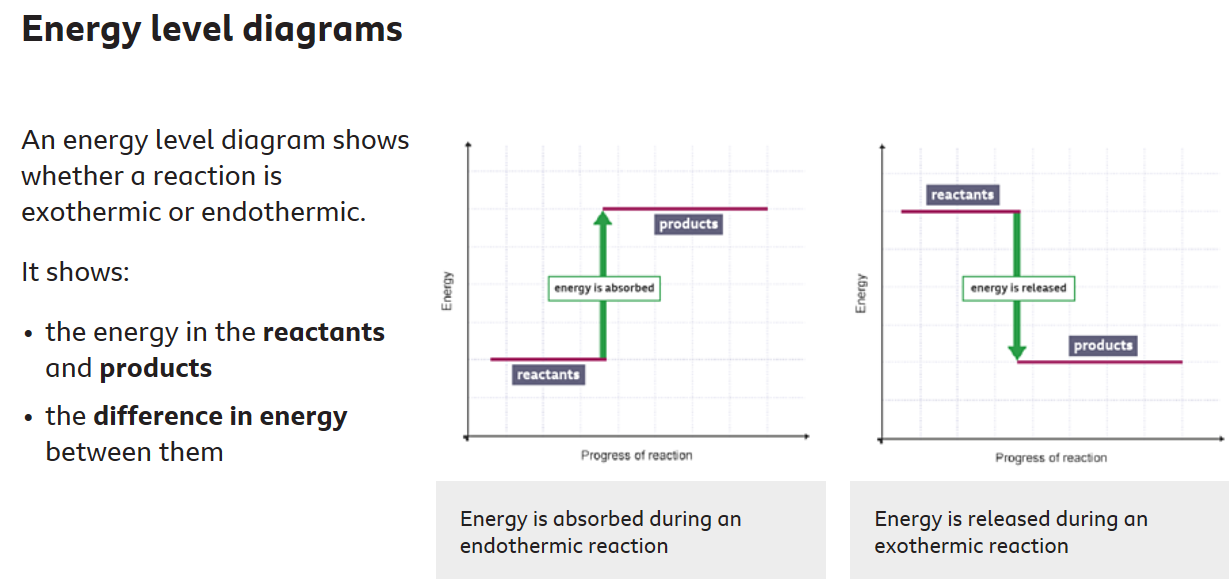 Explaining energy changesEnergy is transferred when bonds are broken or are formed.During a chemical reaction:bonds in the reactants are brokennew bonds are made in the productsThe difference between the energy needed to break bonds and the energy released when new bonds are made determines the type of reaction.A reaction is:exothermic if more heat energy is released in making bonds in the products than is taken in when breaking bonds in the reactantsendothermic if less heat energy is released in making bonds in the products than is taken in when breaking bonds in the reactantsActivity 2- Quick Quiz. Circle the correct answers1. What happens to energy during a chemical reaction?a. INCREASES	b. DECREASES	c. STAYS THE SAME2.  Which type of reaction absorbs ebnergy from the surroundings?         a. EXOTHERMIC				b. ENDOTHERMIC3.  What happens to the temperature during an exothermic reaction?               a   INCREASES           b. DECREASES      c. STAYS THE SAME4.  Which of the below is an ENDOTHERMIC reaction    a. NEUTRALISATION     b. PHOTOSYNTHESIS   c. COMBUSTION5. In an ENDOTHERMIC reaction is the energy of the PRODUCTS higher or lower than the energy of the REACTANTS       a.  HIGHER           b. LOWER	Activity 3- Complete the Activity 3 worksheet with the GCSE exam style question